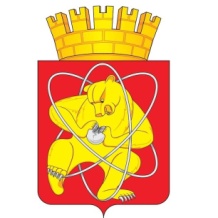 Городской округ «Закрытое административно – территориальное образование  Железногорск Красноярского края»АДМИНИСТРАЦИЯ ЗАТО г. ЖЕЛЕЗНОГОРСКПОСТАНОВЛЕНИЕ10.02. 2021                                                                                                                                         № 301г. ЖелезногорскО создании учебно-консультационных пунктов по гражданской обороне и защите от чрезвычайных ситуаций ЗАТО Железногорск 	В соответствии с Федеральным законом от 06.10.2003 № 131-ФЗ «Об общих принципах организации местного самоуправления в Российской Федерации», Постановлением Правительства Российской Федерации от 02.11.2000 № 841 «Об утверждении Положения об организации обучения населения в области гражданской обороны»,  Постановлением Правительства Российской Федерации от 18.09.2020 № 1485 «Об утверждении Положения о подготовке граждан Российской Федерации, иностранных граждан и лиц без гражданства в области защиты от чрезвычайных ситуаций природного и техногенного характера», постановлением Совета администрации Красноярского края от 23.08.2007 № 361-п «Об утверждении Положения об организации подготовки и обучения населения Красноярского края в области гражданской обороны и защиты от чрезвычайных ситуаций природного и техногенного характера», руководствуясь Уставом ЗАТО  Железногорск,ПОСТАНОВЛЯЮ:	1. Создать  на территории ЗАТО Железногорск учебно-консультационные пункты по гражданской обороне и защите от чрезвычайных ситуаций (приложение № 1). 	2. Утвердить Положение об учебно-консультационных пунктах по гражданской обороне и защите от чрезвычайных ситуаций ЗАТО Железногорск (приложение  № 2).	3. Отменить постановление Администрации ЗАТО г. Железногорск от 02.08.2019 № 1595 «Об утверждении Положения об учебно-консультационных пунктах по гражданской обороне и чрезвычайным ситуациям ЗАТО 
г. Железногорск». 	4. Управлению внутреннего контроля  Администрации ЗАТО                                 г. Железногорск   (Е.Н. Панченко) довести настоящее постановление до сведения населения через газету «Город и горожане».	3. Отделу общественных связей Администрации ЗАТО г. Железногорск (И.С. Архипова) разместить настоящее постановление на официальном сайте городского округа  «Закрытое административно-территориальное образование Железногорск Красноярского края» в информационно-телекоммуникационной сети «Интернет».	4. Контроль над исполнением настоящего постановления  возложить на заместителя Главы ЗАТО г. Железногорск  по безопасности и взаимодействию с правоохранительными органами Д.А. Герасимова.	5. Настоящее постановление вступает в силу после его официального опубликования.Глава ЗАТО г. Железногорск				                             	   И.Г. Куксин         Приложение № 1					             к  постановлению Администрации				 	             ЗАТО г. Железногорск					             от    10.02.2021  № 301ПЕРЕЧЕНЬ учебно-консультационных пунктов по гражданской обороне и защите от чрезвычайных ситуаций ЗАТО Железногорск 	      Приложение № 2					                 к  постановлению Администрации				 	                 ЗАТО г. Железногорск					                 от 10.02.2021  № 301ПОЛОЖЕНИЕоб учебно-консультационных пунктах по гражданской обороне и защите от чрезвычайных ситуаций ЗАТО  Железногорск               1. Общие положения 	1.1. Настоящее положение определяет цели и задачи, организацию работы и порядок функционирования учебно-консультационных пунктов  по гражданской обороне и защите от чрезвычайных ситуаций ЗАТО Железногорск (далее – УКП ГОЧС). 1.2. УКП ГОЧС предназначены для оказания консультационных услуг при подготовке в области гражданской обороны и защиты от чрезвычайных ситуаций физических лиц, не состоящих в трудовых отношениях с работодателем (далее именуется - неработающее население).2. Цели и задачи УКП ГОЧС2.1. Основными целями создания УКП ГОЧС являются:- информирование неработающего населения по месту жительства по вопросам гражданской обороны и действиям при возникновении чрезвычайных ситуаций; - формирование психологической устойчивости неработающего населения при возникновении чрезвычайных ситуаций; - формирование у неработающего населения культуры безопасности жизнедеятельности.2.2. Основными задачами УКП ГОЧС являются:- организация подготовки неработающего населения;- разработка, накопление и доведение до неработающего населения учебно-методических и информационных материалов по гражданской обороне и действиям при угрозе возникновения и при возникновении чрезвычайных ситуаций природного и техногенного характера;- ознакомление неработающего населения с правилами поведения при угрозе и возникновении чрезвычайных ситуаций природного и техногенного характера, способами и средствами защиты от радиоактивных, отравляющих и аварийно-химических опасных веществ, от воздействия биологически опасных средств, а также  приемами оказания самопомощи и взаимопомощи при поражениях и несчастных случаях; - разъяснение и предоставление необходимой информации о радиационной, химической, пожарной, санитарно-эпидемиологической и экологической обстановке на территории ЗАТО Железногорск; - доведение до неработающего населения сведений о контактных телефонах сил, служб и организаций ЗАТО Железногорск, оказывающих помощь или консультации по вопросам предупреждения и ликвидации чрезвычайных ситуаций и при несчастных случаях;- пропаганда важности и необходимости мероприятий по гражданской обороне в современных условиях.3. Организация работы УКП ГОЧС  	3.1. УКП ГОЧС создаются и оснащаются на базе юридических лиц, указанных в Перечне учебно-консультационных пунктов по гражданской обороне и защите от чрезвычайных ситуаций ЗАТО Железногорск, определяемом постановлением Администрации ЗАТО г. Железногорск.3.2.  Руководители юридических лиц, на базе которых создаются УКП ГОЧС, определяют помещение, пригодное для проведения консультаций и иных учебных мероприятий, и представляют его на безвозмездной основе на период проведения занятий с неработающим населением.	3.3.  Перечень тем, по которым осуществляется проведение занятий с неработающим населением на УКП ГОЧС разрабатывается и утверждается Администрацией ЗАТО г. Железногорск. Указанный перечень направляется юридическим лицам, на базе которых создаются УКП ГОЧС, для ознакомления и размещения на информационных стендах.	3.4. Для проведения тренировок, бесед, лекций и консультаций с неработающим населением на УКП ГОЧС могут привлекаться лица, уполномоченные на решение задач в области  гражданской обороны и защиты от чрезвычайных ситуаций, в юридических лицах, на базе которых создаются УКП ГОЧС, специалисты муниципального казенного учреждения «Управление по делам гражданской обороны, чрезвычайным ситуациям и режима ЗАТО Железногорск» (далее – МКУ «Управление ГОЧС и режима ЗАТО Железногорск»), преподаватели курсов гражданской обороны ЗАТО Железногорск.3.5. Подготовка неработающего населения осуществляется путем:- посещения мероприятий, проводимых по тематике гражданской обороны и защиты от чрезвычайных ситуаций (беседы, лекции, вечера вопросов и ответов, консультации, просмотр учебных фильмов и пр.);- привлечения на учения и тренировки в области защиты от чрезвычайных ситуаций по месту жительства;- участия в учениях по гражданской обороне;- самостоятельного изучения (чтения) памяток, листовок, пособий и буклетов;- прослушивания радиопередач и просмотра телепрограмм по тематике гражданской обороны и по вопросам защиты от чрезвычайных ситуаций.4. Оборудование и оснащение УКП ГОЧС4.1. УКП ГОЧС оборудуются в специально отведенном помещении, с возможностью создания необходимых условий для организации учебного процесса и хранения технических средств подготовки, либо в местах с наибольшей проходимостью населения. 4.2. Допускается совмещать место расположения УКП ГОЧС с местами проведения занятий по курсовому обучению работников юридического лица,  на базе которого создаются УПК ГОЧС, в области  гражданской обороны и защиты от чрезвычайных ситуаций, инструктажей по гражданской обороне и защите от чрезвычайных ситуаций, по охране труда и пожарной безопасности. 4.3. В УКП ГОЧС на видном месте размещается информация о порядке работы УКП ГОЧС, а также информация по действиям населения при возникновении опасностей военного времени и при чрезвычайных ситуациях.4.4. УКП ГОЧС оснащаются учебной литературой, а также средствами обеспечения учебного процесса.  4.5. Методическое руководство УКП ГОЧС осуществляет МКУ «Управление ГОЧС и режима ЗАТО Железногорск».№Адресучебно-консультационного пункта Наименование юридического лица, на базе которого создаются учебно-консультационные пункты   1г. Железногорск, пр. Ленинградский, 37ГМБУК «Центр досуга»2г. Железногорск, ул. Крупской,  8МБУК ЦГБ им. М.Горького3г. Железногорск, ул. Белорусская,  42ДК «Юность»МКУ «Управление культуры»4г. Железногорск, ул. Свердлова, 1Спорткомплекс «Труд»МАУ «Комбинат оздоровительных спортивных сооружений»5г. Железногорск, ул. Восточная, 12АМП «Горэлектросеть»6п. Подгорный, ул. Заводская, 3МП «ЖКХ»